Утверждаю:Заместитель директора по экономике и финансам _________________ Украинская О.В.«__»____________  2014 г.Согласовано:Заместитель директора по основной сфере__________________ Мишина И.Ю.«__» ___________2014г.Техническое заданиена проведение открытого одноэтапного конкурсаПредмет открытого одноэтапного конкурса: право заключения договора на оказание комплексных услуг по списанию показаний приборов учета расхода электроэнергии, печати, упаковке и доставке документов физическим лицамЕкатеринбург, 2014 г.1.Общие сведения о предмете открытого одноэтапного конкурса1.1. Предмет конкурса: право заключения Договора на оказание  комплексных услуг по списанию показаний приборов учета расхода электроэнергии (далее также – ПУ), печати, упаковке и доставке документов* физическим лицам.Здесь и далее «документами» именуются квитанции со штрих–кодом, письма абонентам.2. Основание закупки План закупок на 2014 год3.  Общие сведения о конкурсе3.1. Источник финансирования – себестоимость.3.2. Начальная (максимальная) цена договора (цена лота):  4 359 000,00  руб., в том числе НДС 18%. Начальная (максимальная) цена включает все налоги, сборы, пошлины, и иные расходы, связанные с исполнением обязательств по договору.3.3. Срок оказания услуг: с 01 января 2015г.  до 31 декабря 2015г.3.4. Место оказания услуг: г. Екатеринбург, в границах зоны деятельности  ОАО «ЕЭнС» в качестве Гарантирующего поставщика (согласно постановлению РЭК СО от 17.10.2006 г.    № 130 – ПК).3.5. Объем поставки/работ/услуг: Конкретный объем оказываемых услуг определяется по ежемесячным заявкам Заказчика, в соответствии с п. 1.2. Проекта договора (приложение №1 к Техническому заданию).  Ориентировочный ежемесячный объем услуг:- списание показаний ПУ – 1 400 услуг в месяц (списание 1 показания – 1 услуга);- печать документов – 30 000 услуг в месяц (печать 1 листа документа – 1 услуга);- упаковка документов – 30 000 услуг в месяц (упаковка 1 документа – 1 услуга);- доставка документов физическим лицам - 30 000 услуг в месяц (доставка 1 документа – 1 услуга).Конкретный объем услуг может варьироваться, как в большую, так и в меньшую сторону,  в зависимости от  предоставленных абонентами показаний. 4. Форма, сроки и порядок оплаты4.1. Срок и порядок оплаты услуг – в соответствии с Проектом договора (приложение №1 к Техническому заданию).4.2. Оплата оказанных услуг производится ежемесячно, в соответствии с выполненной Исполнителем заявкой Заказчика, в течение 5 банковских дней с момента подписания Заказчиком Акта оказанных услуг за отчетный период. 4.3. Требования к цене Конкурсной заявки участникаЦена Конкурсной заявки участника не должна превышать начальную (максимальную) цену договора, указанную в п.3.2. настоящего Технического задания и начальные (максимальные) цены за единицу услуги без учета НДС 18%, указанные в таблице 1.Таблица 1Сводная таблица стоимости услугПечать документовУпаковка документовАдресная доставка документов физическим лицам  (до почтового ящика)Списание показаний приборов учета расхода электроэнергииОрганизатор конкурса вправе отклонить Конкурсную заявку участника только на том основании, что предложенная им цена за единицу услуги превышает установленную начальную (максимальную) цену за единицу услуги, указанную в таблице 1.5. Требования к Участнику конкурса5.1.  Наличие квалифицированного персонала:Для списания показаний приборов учета электроэнергии: наличие не менее 8 подготовленных специалистов, имеющих определенные знания по классификации и типам приборов учета электроэнергии, а так же прошедшим инструктаж по электробезопасности для неэлектротехнического персонала с присвоением 1 группы по электробезопасности, в соответствии с п. 1.4.4. Правил технической эксплуатации электроустановок потребителей, утвержденных приказом Минэнерго РФ от 13.01.2003 г. № 6.5.2. Общие требования по обеспечению оборудованием  и материально–техническими ресурсами для печати и упаковки Документов5.2.1.Участник должен иметь в наличии следующие материально–технические ресурсы: необходимое оборудование (печатные устройства, устройства конвертования документов в конверты С5/С65 и устройства бесконвертной упаковки каждого документа) с техническими возможностями обеспечить производственный процесс изготовления и конвертования на следующих условиях:– Изготовление документов в количестве не менее 30 000 штук в сутки; – Вложения в конверт одного документа формата А4 не менее 30 000 штук в сутки;– Вложения в конверт одного документа формата А4 с дополнительным  вложением от 1 до 3 листов не менее 30 000 штук в сутки;– Упаковка документов формата А4 в виде бесконвертного почтового отправления не менее 30 000 штук в сутки.5.2.2.Участник должен иметь договоры на сервисное обслуживание оборудования, заявленного на оказание услуг, или сертифицированных производителем оборудования работников по обслуживанию оборудования, заявленного на оказание услуг по договору. Срок действия договоров на сервисное обслуживание оборудования должен быть не менее срока действия договора, заключенного по результатам конкурса. 5.2.3. Участник должен иметь резервный электрический ввод и устройство бесперебойного питания на печатном и конвертовальном оборудовании.5.2.4. Участник должен обеспечить транспортную доступность в отдаленные и особо отдаленные районы для доставки документов в сроки, установленные  договором.5.2.5. Участник должен иметь выделенный Интернет – канал, справочные программы, позволяющие определить местонахождение адресата в кратчайшие сроки, для более быстрой и точной доставки документов.5.3. Требования к опыту оказания аналогичных услугУчастник должен иметь за последние 2 года не менее одного завершенного договора по каждому виду закупаемых услуг: по списанию показаний приборов учета расхода электроэнергии, по печати, упаковке и по доставке документов физическим лицам.5.4. Требования к качеству и порядку оказания услуг5.4.1. Достоверное снятие показаний с занесением информации в ведомости для дальнейшей обработки, соответствие распечатанных и доставленных документов по заявке Заказчика,  знание жилых районов г. Екатеринбурга. 5.4.2. Порядок оказания услуг5.4.2.1.Этапы предоставления услуги по списанию ПУ:5.4.2.2. Этапы предоставления услуги по печати, упаковке, доставке документов: 5.5. Требования к обработке персональных данных и лицензированию деятельности5.5.1.Участник должен быть зарегистрированным федеральной службой по надзору в сфере связи, информационных технологий и массовых коммуникаций в реестре операторов, осуществляющих обработку персональных данных.5.5.2. Участник должен иметь лицензию на оказание  услуг почтовой связи в соответствии с п.1 статьи 29 Федерального закона от 07.07.2003 г. № 126-ФЗ «О связи».6. Документы, предоставляемые Участниками конкурса в составе Конкурсной заявки 6.1.Список персонала, заявленного на списание показаний приборов учета электроэнергии с указанием опыта работы.6.2. Выписка из Журнала учета присвоения 1 группы по электробезопасности по персоналу, указанному п.6.1.6.3. Инструкция по охране труда для проведения инструктажа неэлектротехнического персонала с присвоением 1 группы по электробезопасности.6.4. Сведения об опыте выполнения аналогичных договоров, с указанием Заказчиков, адресов, телефонов и Ф.И.О. руководителей, с приложением копий актов выполненных работ (по форме 5 тома 1 Конкурсной документации).6.5. Сводная таблица стоимости услуг по каждому этапу оказания услуг  (по форме 3 тома 1 Конкурсной документации).6.6. Справка о материально–технических ресурсах (в произвольной форме).6.7. Договоры на сервисное обслуживание оборудования, заявленного на оказание услуг, или сертификаты производителя оборудования, выданные работникам  по обслуживанию данного оборудования. 6.8. Действующую лицензию на оказание услуг почтовой связи.6.9. Информационное письмо в произвольной форме о проведении участником конкурса мероприятий в соответствии с Федеральным законом № 152-ФЗ «О персональных данных», с указанием регистрационного номера  в реестре операторов, осуществляющих обработку персональных данных.7. Ответственность Исполнителя7.1  Исполнитель несёт ответственность за качество и сроки оказания услуг в соответствии с действующим законодательством, при условии соблюдения условий договора. При нарушении Исполнителем качества и (или) сроков печати, упаковки, доставки документов и списания показаний ПУ, Исполнитель обязан произвести эти работы в количестве, равном количеству, не  соответствующему заявке Заказчика.7.2. Исполнитель  принимает на себя обязательства по предоставлению и обеспечению конфиденциальности и безопасности персональных данных в соответствии с условиями Соглашения об обеспечении безопасности персональных данных.7.3. Исполнитель отвечает за материально–техническую базу, необходимую для выполнения услуг по договору, надлежащее обучение, экипировку, профессионализм, квалифицированность персонала.8. Критерии определения победителяВ рамках конкурса Конкурсная комиссия оценивает и сопоставляет Конкурсные заявки участников и проводит их ранжирование по степени предпочтительности для Заказчика. Степень предпочтительности определяется местом в рейтинге, присваиваемым Конкурсной заявке участника. Оценка и сопоставление заявок на участие в конкурсе производится по следующим критериям:где Бi – балл присваиваемый i–той заявкеЗi – значение показателя в i–той заявкеЗ1 – значение показателя, признанного наилучшимБ1 – весовое значение балла, присвоенное заявке с наилучшим значением показателя Общий рейтинг предпочтительности заявки участника конкурса рассчитывается как сумма рейтингов заявки по всей совокупности критериев. Наилучшей признается заявка, рейтинг которой наиболее близок к 100, ей присваивается первый номер. При равенстве баллов Участников победителем признается Участник, подавший заявку ранее остальных.В случае проведения переторжки производится предварительное ранжирование заявок Участников. Итоговая оценка и сопоставление заявок Участников производится по окончании переторжки.Приложения к Техническому заданию:Приложение №1. Проект договора И.О. начальника отдела расчетов                                                        С.В. Каменецкая Приложение №1 к Техническому заданиюПРОЕКТДОГОВОР №  _________на оказание комплексных услуг по списанию показаний приборов учета расхода электроэнергии, печати, упаковке и доставке Документов физическим лицамОткрытое акционерное общество «Екатеринбургэнергосбыт», именуемое в дальнейшем «Заказчик», в лице в лице директора Попова Сергея Евгеньевича, действующего на основании Устава, с одной стороны, и ____________________________________________,именуемое  в дальнейшем  «Исполнитель», в  лице  _____________, действующего на основании ____________,с другой стороны, далее вместе именуемые «Стороны», на основании Протокола о результатах конкурса от _________ №______  заключили настоящий Договор о нижеследующем:Предмет договораПо настоящему Договору «Исполнитель» оказывает следующие комплексные услуги:– по списанию показаний приборов учета расхода электрической энергии, установленных в многоквартирных жилых домах (далее показания ПУ);– по печати персонифицированных документов - квитанций со штрих – кодом, писем (далее Документы); – по упаковке Документов в конверты или бесконвертным способом; – по адресной доставке (до почтовых ящиков) Документов Абонентам «Заказчика» (физическим лицам).Объем оказываемых услуг определяется по ежемесячным заявкам «Заказчика». В заявке «Заказчик» определяет требования к качеству, количеству и срокам оказания вышеуказанных услуг.Права и обязанности Сторон«Исполнитель» обязан:2.1.1.По заявке «Заказчика»  производить списание показаний ПУ согласно «Графику обходов  для списания ПУ потребителей» (Приложение №1), фиксировать показания в Ведомостях списания. 2.1.2.По заявке «Заказчика», на основании переданных «Заказчиком» данных, производить печать персонифицированных Документов надлежащего качества в обусловленные настоящим Договором размере и сроки. Условия передачи, форматы данных и шаблон Документа согласовываются Сторонами заранее.2.1.3.По заявке «Заказчика» производить упаковку Документов в конверты С–65 (Приложение № 6 «Макет конверта»), или бесконвертным способом. 2.1.4.По заявке «Заказчика» осуществлять адресную доставку качественно напечатанных и вложенных в конверты или упакованных бесконвертным способом Документов переданных «Заказчиком», и/или напечатанных «Исполнителем» по указанным в них адресам, согласно Реестру адресов для доставки «Приложение № 8», до почтовых ящиков адресатов.2.1.5.В случае недоставки Документов Заказчика, необходимо указать причину невозможности вручения.2.1.6.Ежемесячно оказывать «Заказчику» услуги, перечисленные в п. 2.1.1. Дата начала оказания услуг – не ранее 20 числа расчетного месяца; дата окончания оказания услуг – не позднее 26 числа расчетного месяца. 2.1.7.Передавать «Заказчику» ведомости списания показаний ПУ с аккуратно зафиксированными показаниями и подписями (если ПУ находится в квартире) абонентов – до 28 числа расчетного месяца.2.1.8. Передавать «Заказчику» в электронном виде «Отчет о списанных показаниях ПУ» согласно форме, определенной в Приложении № 2 – образец «Ведомости списания показаний ПУ». 2.1.9. Оказать перечисленные в п.2.1.2., п. 2.1.3. услуги в течение 5 (пяти) рабочих дней с момента получения данных для печати в электронном виде от «Заказчика».2.1.10. Оказать перечисленные в п.2.1.4.  услуги с момента окончания печати и упаковки в следующие сроки:– в течение 5 (пяти) рабочих дней – абонентам, проживающим в г. Екатеринбурге в многоквартирных домах и частном секторе (в пределах территориальной границы города); – в течение 7 (семи) рабочих дней – абонентам, проживающим в особо отдаленных территориях г. Екатеринбурга.2.1.11.Услуги по погрузке и разгрузке Документов, а также транспортировке, в случае необходимости, осуществляются силами «Исполнителя» без дополнительной оплаты.2.1.12. По заявке «Заказчика» осуществлять печать, упаковку и доставку сопутствующих Документов за вознаграждение в размере и порядке, определенном настоящим Договором.2.1.13. Предоставить «Заказчику» отчеты о доставке Документов в электронном виде, в соответствии с Приложением № 7 к настоящему Договору, в течение 2 (двух) рабочих дней с момента окончания доставки на эл. адрес «Заказчика» rZentr@eens.ru2.1.14.Ежемесячно предоставлять «Заказчику» счёт–фактуру, счет, акт оказанных услуг согласно форме, определенной в Приложении № 4, – до 5 числа месяца, следующего за расчетным. 2.1.15.Не размещать информацию рекламного характера в конвертах или на обратной стороне  Документов без заключения договора на данную услугу. Права «Исполнителя»:2.2.1.Запрашивать у «Заказчика» дополнительную информацию для выполнения условий настоящего Договора.2.3. Обязанности «Заказчика»:2.3.1.Выдать «Исполнителю» надлежаще оформленный документ, подтверждающий полномочия «Исполнителя» на оказание услуги по списанию ПУ по настоящему Договору.2.3.2.Назначить ответственное лицо за взаимодействие с «Исполнителем» по настоящему Договору и предоставить его данные «Исполнителю» в течение 2–х дней с момента подписания настоящего Договора.2.3.3.Осуществлять передачу «Исполнителю» за 5 дней  до списания (не позднее 15 числа текущего месяца) «График обходов для списания ПУ потребителей», с учетом текущих изменений и дополнений, согласно форме, определенной в Приложении №1 к настоящему Договору;2.3.4.Предоставлять ведомости списания показаний ПУ в бумажном и (по запросу) в электронном виде.2.3.5.Осуществлять передачу «Исполнителю» в согласованном формате файлов с квитанциями и реестр адресов в электронном виде для доставки Документов (в соответствии с Приложением № 8 к настоящему Договору) на электронный адрес «Исполнителя». 2.3.6.Подписать Акт оказанных услуг в течение 5 рабочих дней с момента его получения. При наличии возражений «Заказчик» должен сообщить о них «Исполнителю» по электронной почте в течение 5 рабочих дней со дня получения Акта. В противном случае Акт считается принятым в редакции «Исполнителя».2.3.7.Оплатить «Исполнителю» вознаграждение в размере и порядке, определенном настоящим Договором.2.4. Права «Заказчика»:2.4.1.В любое время проверять и корректировать процесс выполнения услуг в рамках Договора. 2.4.2.Определять качество и уровень выполненных услуг, подлежащих вознаграждению. 3. Ответственность сторон3.1 В случае неисполнения либо ненадлежащего исполнения своих обязательств по договору одной из Сторон, другая Сторона вправе требовать от виновной Стороны исполнения принятых на себя обязательств, а также возмещения причиненных убытков в соответствии с действующим законодательством. 3.2.«Исполнитель» оплачивает «Заказчику» штраф в размере 5-кратной стоимости некачественно выполненного объема услуг по списанию показаний в случае: - обнаружения «Заказчиком» ошибки в ведомостях списания показаний приборов учета электрической энергии, при этом стоимость  неверно списанного показания «Исполнителю» не оплачивается;  - невыполнения услуги по списанию показаний в соответствии с планом и сроками, утвержденным «Заказчиком» и согласованным с «Исполнителем». При обнаружении невыполненного или некачественно выполненного объема услуг «Исполнитель» оплачивает сумму штрафа на основании выставленной «Заказчиком» претензии об уплате.3.3.В случае, если показания приборов учета не были списаны «Исполнителем» по определенным причинам, ранее не указанным в ведомости, (ПУ не исправно, ПУ сломан, ПУ отсутствует, дом снесен), услуги считаются выполненными «Исполнителем» в полном объеме при предоставлении информации о невозможности списания показаний ПУ. 3.4.Если показания не списаны по другим причинам (абонента нет дома, не пускает, не живет), услуги считаются не выполненными «Исполнителем».3.5.«Исполнитель» в соответствии с п.2.1.2. не несет ответственность за содержание Документов.3.6. В случае обнаружения «Заказчиком» не качественно напечатанных, упакованных или доставленных Документов «Исполнитель» обязан произвести безвозмездно распечатку, упаковку и доставку в количестве, равном числу Документов,  не соответствующих  требованиям «Заказчика». 3.7.В случае недоставки Документов «Заказчика» с пояснением причины,  произошедшей не по вине «Исполнителя» (адреса не существует, дом снесен и т.д.), работы «Исполнителя» по доставке считаются выполненными в полном объеме. 3.8.Все споры, возникшие в связи с исполнением настоящего Договора, решаются Сторонами путём переговоров. В случае невозможности достижения взаимоприемлемого решения Сторонами, споры передаются на рассмотрение Арбитражного суда Свердловской области.4. Цена договора4.1. Общая стоимость услуг по договору  составляет ________ рублей (_____________________) рублей ______ коп., в том числе НДС 18% __________ руб. _____ коп. (заполняется в соответствии с Конкурсной заявкой Участника конкурса, чья заявка признана лучшей), и включает все налоги, сборы, пошлины и иные расходы, связанные с исполнением обязательств по договору.4.2 Вознаграждение «Исполнителя» определяется сторонами исходя из стоимости услуг, определенной сторонами в Приложении № 5 к настоящему Договору, и фактического объема оказанных услуг, отраженного в Акте оказанных услуг за расчетный месяц: 4.2.1. По списанию одного показания прибора учета электроэнергии;4.2.2. По печати одного «Документа», упаковке одного «Документа» в конверт или бесконвертным способом, доставке одного «Документа». 4.3.Оплата услуг «Исполнителя» производится «Заказчиком» на основании выставленного «Исполнителем» счета в течение 5 банковских дней с момента подписания Заказчиком Акта оказанных услуг. 5. Конфиденциальность 5.1.Каждая из Сторон обязуется не разглашать и не передавать третьим лицам информацию, полученную от другой Стороны, без её письменного согласия, если эта информация не была специально предназначена для такого раскрытия или передачи.5.2.В период действия настоящего договора и бессрочно по окончании его действия, Стороны обязуются принимать все необходимые меры для сохранения конфиденциальности информации, полученной друг от друга, избегать её несанкционированного раскрытия или использования. 5.3.Сторона вправе раскрывать полученную в связи с настоящим договором информацию в случаях, установленных законом и только на основании официальных письменных запросов (требований) государственных органов, уполномоченных истребовать подобную информацию, либо на основании решения суда. Сторона также вправе раскрывать такую информацию третьим лицам с письменного разрешения другой Стороны.6. Срок действия договора, порядок изменения и расторжения6.1.Договор вступает в силу с момента подписания  и действует по 31 декабря 2015 г.6.2.При расторжении договора производится сверка взаимных расчетов.6.3.Если от одной из Сторон в любой период действия договора поступило предложение о внесении изменений в договор, то до подписания новой редакции Стороны руководствуются настоящим Договором.6.4.Любые изменения и дополнения действительны, если они оформлены в письменной форме и подписаны обеими Сторонами.6.5. Каждая из сторон имеет право досрочно расторгнуть Договор, предупредив другую сторону письменно за 2 месяца до даты расторжения.7. Прочие условия7.1.«Заказчик» передает «Исполнителю» «График обходов для списания ПУ потребителей», «Ведомости списания показаний ПУ», а «Исполнитель» «Заказчику» «Отчет о списанных показаниях ПУ» (Приложение № 3), «Отчет о доставке» (Приложение № 7) в электронном виде. Для обмена вышеперечисленными документами стороны используют следующие контакты :Электронный адрес и № телефона «Исполнителя» услуг, согласно п. 2.1.1 _________________________________________________________________________Электронный адрес и № телефона «Исполнителя» услуг, согласно п. 2.1.2 _________________________________________________________________________Электронный адрес и № телефона «Исполнителя» услуг, согласно п. 2.1.3 _________________________________________________________________________Электронный адрес и № телефона «Исполнителя» услуг, согласно п. 2.1.4 _________________________________________________________________________Электронный адрес и № телефона «Заказчика» rZentr@eens.ru, 215-76-65, 215-76-68.Вышеперечисленные документы, переданные и полученные с указанных адресов, приравниваются к документам на бумажных носителях и являются неотъемлемой частью настоящего Договора.7.2. Данные для печати Документов передаются файлом в формате FastReport версии 3.22 или выше. Для открытия файла используется программа frpreader.exe, из которой осуществляется печать Документов (Документов со штрих–кодами). При необходимости файл в формате FastReport  для отправки по электронной почте,  будет заархивирован и разбит на части.7.3. Сторонам известно о том, что Заказчик развивает не допускающую взяточничество культуру и ведет антикоррупционную политику. «Антикоррупционная политика ОАО «ЕЭнС» является общедоступным документом на странице Заказчика в сети Интернет (www.eens.ru) и у Сторон отсутствуют препятствия в доступе к данному документу.При исполнении своих обязательств по настоящему Договору Стороны, их аффилированные лица, работники или посредники не выплачивают, не предлагают выплатить и не разрешают выплату каких-либо денежных средств или ценностей, прямо или косвенно, любым лицам для оказания влияния на действия или решения этих лиц.При исполнении своих обязательств по настоящему Договору Стороны, их аффилированные лица, работники или посредники обязуются не осуществлять действия, нарушающие требования применимого законодательства РФ и международных актов о противодействии коррупции и (или) легализации (отмыванию) доходов, полученных преступным путем.Стороны отказываются от стимулирования каким-либо образом работников друг друга любыми способами, ставящими работника в определенную зависимость и направленными на обеспечение выполнения этим работником каких-либо действий в пользу стимулирующей его стороны.В случае возникновения у любой из Сторон по настоящему Договору подозрений, что произошло или может произойти нарушение каких-либо положений настоящего пункта, такая Сторона обязуется уведомить другую в письменном виде. Пояснения относительно полученного уведомления предоставляются в письменном виде в течение десяти рабочих дней с даты его получения.7.4. Переход возникших из настоящего Договора прав требования к Заказчику без письменного согласия последнего не допускается. Уступка прав требований к Заказчику оформляется трехсторонним договором.7.5. Настоящий Договор составлен в двух экземплярах, по одному для каждой Стороны.7.6.Приложения к настоящему Договору являются его неотъемлемой частью:7.6.1.Приложение № 1 – График обходов для списания ПУ потребителей;7.6.2.Приложение № 2 – Образец Ведомости списания показаний ПУ;7.6.3.Приложение № 3 – Образец Отчета о списанных показаниях ПУ;7.6.4.Приложение № 4 –  Образец Акта оказанных услуг;7.6.5.Приложение № 5 –  Стоимость услуг «Исполнителя».7.6.6.Приложение № 6 – Макет конверта;7.6.7.Приложение № 7 – Образец отчета о доставке;7.6.8.Приложение № 8 – Реестр адресов для доставки;8. Юридические адреса, реквизиты Сторон«Исполнитель»: Заказчик______________С.Е. Попов                 Исполнитель_________________м.п.                                     			         м.п.Приложение №1к Договору №_________2015 г.График обходов для списания ПУ потребителейЗаказчик_____________С.Е.Попов            Исполнитель_______________м.п.                                     			   м.п.Приложение № 2к Договору №_________2015 г.Ведомость списания показаний ПУ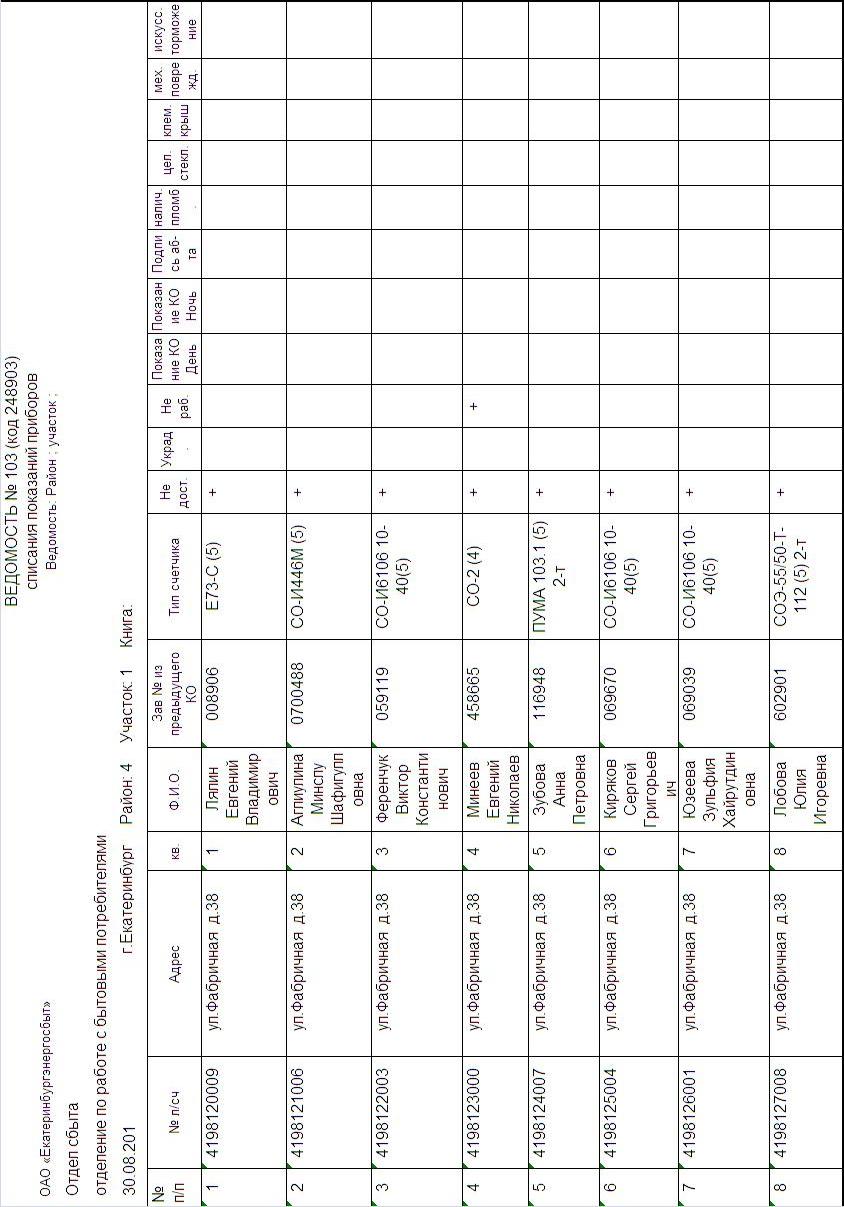 Заказчик___________С.Е.Попов                           Исполнитель______________м.п.                                     			         м.п.Приложение № 3к Договору №_________2015 г.Отчет о списанных показаниях ПУ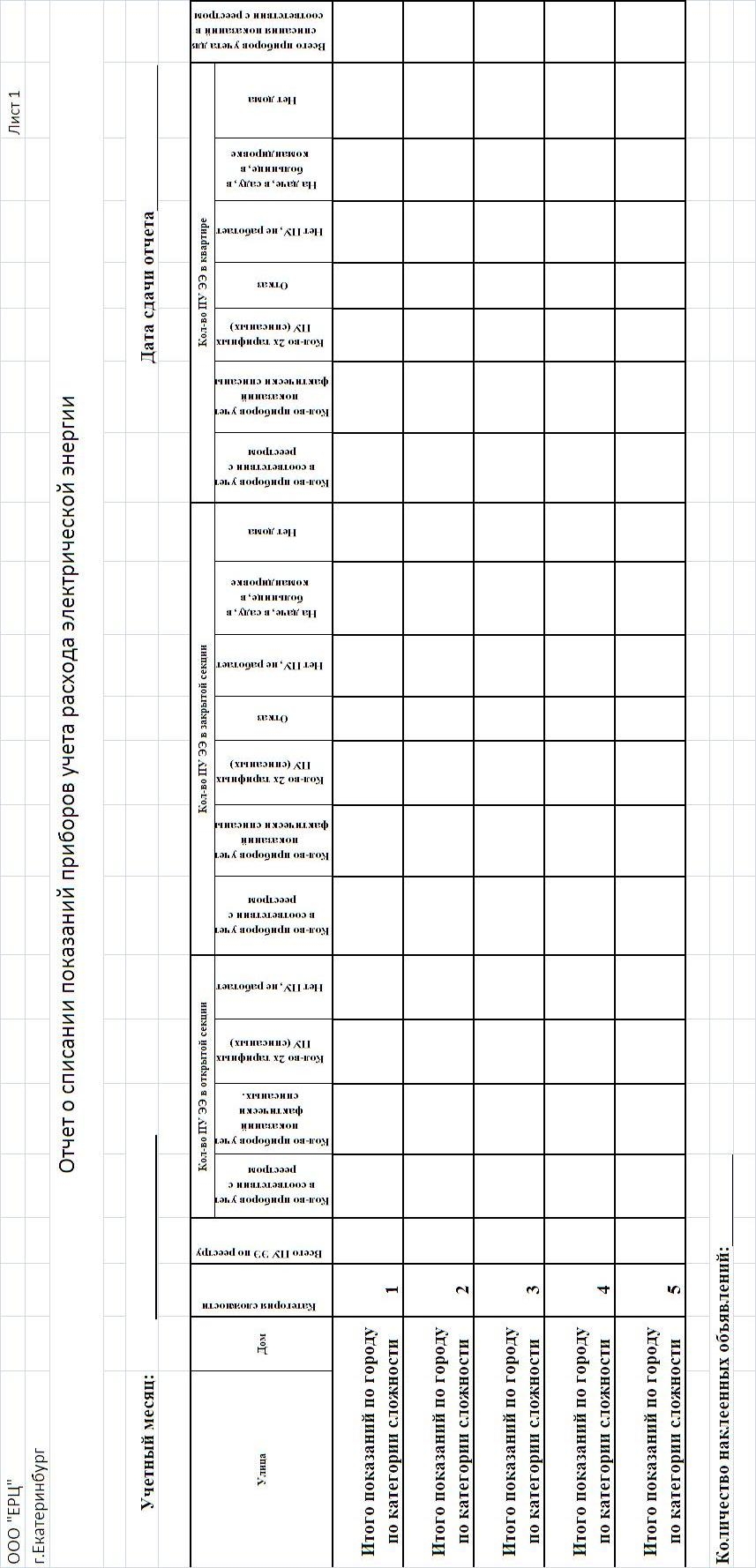 Заказчик______________С.Е.Попов                           Исполнитель_____________м.п.                                     			         м.п.Приложение № 4к Договору №_________2015 г.Акт оказанных услугЗаказчик______________С.Е.Попов           Исполнитель_____________м.п.                                     			    м.п.Приложение № 5к Договору № _______2015 г.Стоимость услуг «Исполнителя»Сводная таблица стоимости услугПечать ДокументовУпаковка ДокументовАдресная доставка Документов физическим лицам  (до почтового ящика)Списание показаний приборов учета электроэнергииЗаказчик							Исполнитель________________С.Е.Попов				_________________м.п.								м.п.Приложение № 6к Договору №  _____2015 г.Макет конверта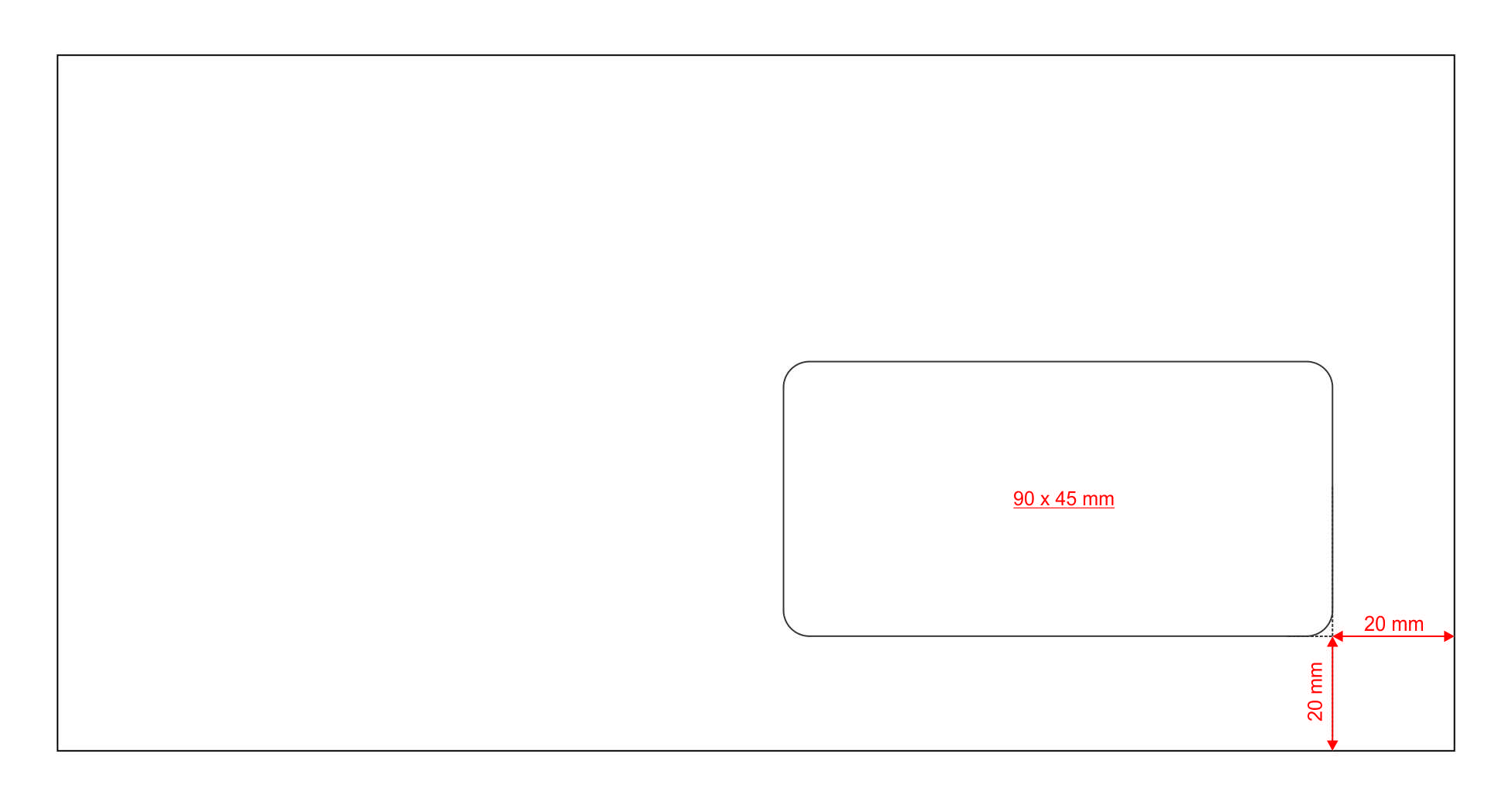 Заказчик							       Исполнитель______________С.Е.Попов				                  _________________м.п.								        м.п.Приложение № 7к Договору №  ________2015 г.Образец Отчета о доставкеЗаказчик							Исполнитель_____________С.Е.Попов				_________________м.п.								м.п.Приложение № 8к Договору №_________2015 г.Образец реестра адресовПримечание: Данные передаются в формате Excel. В «Примечании» может быть указана любая информация (№ письма, тема письма, № подъезда, код домофона, ФИО ответственного лица, а также причина недоставки).Приложение № 9к Договору №  __________  2015 г.Протоколсогласования договорной ценыг. Екатеринбург		            	                                                   «___» _______ 2015 г.___________________________именуемое в дальнейшем «Исполнитель», в лице _____________________, действующего на основании __________________, с одной стороны,  и ОАО «Екатеринбургэнергосбыт», именуемое в дальнейшем «Заказчик», в лице директора С. Е. Попова, действующего на основании Устава, с другой стороны, на основании Протокола о результатах конкурса от __________ №_____, удостоверяем, что сторонами достигнуто соглашение об общей стоимости услуг по договору № _________от__________ в размере ____________ рублей (_____________________) рублей ______ коп., в том числе НДС 18% __________ руб. _____ коп. (заполняется в соответствии с Конкурсной заявкой Участника конкурса, чья заявка признана лучшей).      Настоящий протокол является неотъемлемой частью договора.	Наименование услугиЕдиницыизмеренияНачальная (максимальная) цена за 1 ед., руб., без учета НДС (18%)Печать персонифицированного документа (формат А4, односторонняя печать)1 лист1,22Наименование услугиЕдиницыизмеренияНачальная (максимальная) цена за 1 ед., руб., без учета НДС (18%)Упаковка  документов1 шт1,57 Наименование услугиЕдиницыизмеренияНачальная (максимальная) цена за 1 ед., руб., без учета НДС (18%)Адресная доставка документов 1 шт6,30Наименование услугиЕдиницыизмеренияНачальная (максимальная) цена за 1 ед., руб., без учета НДС (18%)Списание показаний ПУ1 показание25,30№Наименование этапа1. Подготовительный этап:– Исполнитель получает ежемесячно график обходов – перечень адресов для списания показаний приборов учета;– Исполнитель согласовывает адреса (с учетом изменения), и количество (шт.) показаний для списания; – Исполнитель получает распечатанные Заказчиком ведомости формата А–3, согласно Приложению  № 2  проекта Договора;– Исполнитель  по необходимости заранее предупреждает абонентов о дате списания. 2Основной этап:– Списание показаний приборов учета должно быть выполнено не менее чем на 80%;– При списании необходимо сверять серийный номер на ПУ и № ПУ в ведомости, при несоответствии номеров указать это в ведомости, с замененного ПУ списать тип, № и показания;– При обнаружении отсутствия или механическом повреждении указанного в ведомости ПУ занести подробную информацию в примечание ведомости;– Списание показаний приборов учета должно производиться в наиболее оптимальное время суток, но не позднее 23.00 часов;– При общении с абонентами ОАО «Екатеринбургэнергосбыт» агент Исполнителя должен вести себя корректно.3Заключительный этап:– Исполнитель передает Заказчику заполненные ведомости, с подсчитанным и указанным на титульном листе количеством списанных  показаний;– Исполнитель направляет заполненный отчет о списанных показаниях;– Заказчик заносит показания в базу данных, обрабатывает их и предъявляет ошибки, сделанные при списании;–Исполнитель в течение 2–х дней делает повторное списание;–Исполнитель согласовывает с Заказчиком выполненный объём работ, подлежащий оплате.№Наименование этапа1. Печать:– Исполнитель ежемесячно получает файлы согласованного формата сформированных Документов;– В ранее предусмотренные договором сроки Исполнитель печатает документы.  2.Упаковка Документов:–Качественно напечатанные документы упаковываются в конверты ранее согласованного формата;При обнаружении каких либо сбоев при печати или упаковке Исполнитель немедленно сообщает Заказчику.3.Доставка Документов в конвертах:–Исполнитель ежемесячно получает вместе с файлами Документов реестр согласованного формата с адресами абонентов для доставки Документов;–Упакованные Документов Исполнитель сортирует по населенным пунктам, улицам, домам. При возникновении вопросов по доставке Исполнитель обращается к Заказчику;–Доставка производится в почтовые ящики абонента;– Исполнитель заполняет отчет по доставке с указанием причин недоставки;– Исполнитель согласовывает с Заказчиком выполненный объём работ, подлежащий оплате. Наименование критерияЕд. изм.Весовой коэффициентПравила подсчёта баллов по критерию (порядок оценки и сопоставления заявок)Цена договораРуб.0,8По данному критерию закупка оценивается по размеру цены за единицу услуги без учета НДС.Максимальное значение оценки в баллах для данного критерия составляет 100 баллов.Присвоение количества баллов производится согласно следующей таблице: Общее количество баллов по данному критерию определяется суммированием баллов по каждой услуге.  Для расчета рейтинга заявки по критерию «Цена договора», общее количество баллов, присуждаемых заявке, умножается на соответствующий указанному критерию весовой коэффициент.Опыт выполнения  аналогичных договоров за 2012 – 2013 г.г.(в рублях, без учета НДС)Руб.0,2Заявке, содержащей наибольший опыт выполнения аналогичных договоров*, присваивается 100 баллов.Остальным заявкам баллы присваиваются пропорционально отношению их опыта выполнения аналогичных договоров к наибольшему опыту выполнения аналогичных договоров в соответствии с формулой:  Бi= (Зi/З1)*Б1Для расчета рейтинга заявки по критерию «Опыт выполнения аналогичных договоров», баллы, присуждаемые заявке, умножаются на соответствующий указанному критерию весовой коэффициент.*В расчетах  учитываются только те суммы,  которые заявлены в Справке об опыте выполнения аналогичных договоров (форма 5 тома 1 Конкурсной документации).Аналогичным является опыт выполнения договоров по списанию показаний ПУ, печати, упаковке и доставке квитанций физическим лицам. Справка об опыте выполнения аналогичных договоров (форма 5 тома 1 Конкурсной документации) должна содержать опыт выполнения договоров по всему перечню заявленных услуг, опыт выполнения договоров по частичному оказанию услуг учитываться НЕ БУДЕТ.В расчетах учитывается опыт выполнения аналогичных договоров за 2012-2013 г.г., подтвержденный  актами выполненных работ. В противном случае (без предоставления актов выполненных работ) опыт не учитывается.Согласовано:Ведущий специалист по конкурсным процедурам                                      Е.В. ТимошенкоНачальник сектора бюджетирования УФП                                      Е.Е. Брекотнина г. Екатеринбург                                                             « _»________ 2015 г.«Заказчик»: Открытое акционерное общество «Екатеринбургэнергосбыт»Юр. адрес: 620144 г. Екатеринбург, ул. Сурикова, 48.Почтовый адрес: 620017 г. Екатеринбург, пр. Космонавтов,  17 а. Телефон /факс 325–92–47ИНН/ 6671250899/ КПП 660850001р/с 40702810316160030915 к/с 30101810500000000674БИК 046577674,   ОГРН 1086658002617Банк:Уральский банк ОАО «Сбербанк России» г. ЕкатеринбургРайонКнигаУлицаДомКорпКол-во Л/сч кол-во списанийсписано по факту Не верно списан. пок-я Верх-Исетский      18Большой конный п-ов                     936 Верх-Исетский      509Московская                              293143 Верх-Исетский      528Урицкого                                736 Верх-Исетский      254Ручейная27410 Верх-Исетский      255/258Феофанова151622 Верх-Исетский      575Заводская102813 Кировский          133Коломенский489 Кировский          198Фабричная                               3889 Кировский          254Проезжая                                2151310 Кировский          289Проезжая                                216611 Кировский          289Проезжая                                74912Ленинский17Пушкина71119Ленинский17Пушкина224Ленинский232Вайнера6874Ленинский233Вайнера7078Ленинский317Горького31816Ленинский368Малышева                                3179Ленинский417Попова113448Ленинский468Горького33815Ленинский444Р. Люксембург4265Ленинский445Хохрякова3546Ленинский449К. Маркса11911Ленинский450Р. Люксембург1456Ленинский452Большакова84б         22Ленинский453Чернышевского956Ленинский454Хохрякова3334Ленинский465Шейнкмана83812Ленинский510Мостовая                                1714Ленинский688Комбинатская18815 Октябрьский        74Петропавловская                         445 Октябрьский        74Петропавловская                         546 Октябрьский        74Петропавловская                         645 Октябрьский        74Петропавловская                         754 Октябрьский        74Петропавловская                         1145 Октябрьский        74Петропавловская                         1245 Октябрьский        74Петропавловская                         1345 Октябрьский        74Петропавловская                         1445 Октябрьский        74Петропавловская                         1544 Октябрьский        74Петропавловская                         1645 Октябрьский        74Петропавловская                         1946 Октябрьский        74Петропавловская                         2067 Октябрьский        74Петропавловская                         20а         23 Октябрьский        74Петропавловская                         2169 Октябрьский        74Петропавловская                         2268 Октябрьский        74Петропавловская                         2367 Октябрьский        74Петропавловская                         24810 Октябрьский        74Петропавловская                         25810 Октябрьский        74Петропавловская                         26610 Октябрьский        74Петропавловская                         2766 Октябрьский        74Петропавловская                         2866 Октябрьский        74Петропавловская                         2948 Октябрьский        74Петропавловская                         3887 Октябрьский        74Петропавловская                         3988 Октябрьский        74Петропавловская                         4089 Октябрьский        74Петропавловская                         4169 Октябрьский        74Петропавловская                         42812 Октябрьский        74Петропавловская                         43811 Октябрьский        74Петропавловская                         44610 Октябрьский        74Петропавловская                         45610 Октябрьский        74Петропавловская                         4688 Октябрьский        74Петропавловская                         4787 Октябрьский        74Петропавловская                         4866 Октябрьский        74Петропавловская                         4935 Октябрьский        74Петропавловская                         5089 Октябрьский        74Петропавловская                         51812 Октябрьский        74Петропавловская                         5257 Октябрьский        74Петропавловская                         5366 Октябрьский        74Петропавловская                         5443 Октябрьский        139С.Морозовой                             161а         1314 Октябрьский        181Реактивная276 Октябрьский        261Опытная14а         911 Октябрьский        355Горнистов15а         3754железнодорожный219Техническая94320563 Орджоникидзевский  172Сибирка                                 321012 Орджоникидзевский  172Сибирка                                 3373 Чкаловский         75Окраинная                               1546 Чкаловский         75Окраинная                               1743 Чкаловский         75Окраинная                               1934 Чкаловский         75Палисадная                              4533 Чкаловский         75Палисадная                              4745 Чкаловский         75Эскадронная                             736 Чкаловский         75Эскадронная                             7а         42 Чкаловский         75Эскадронная                             922 Чкаловский         75Эскадронная                             1323 Чкаловский         75Эскадронная                             1535 Чкаловский         76Далекая                                 2058 Чкаловский         76Далекая                                 2445 Чкаловский         76Далекая                                 2647 Чкаловский         76Далекая                                 2843 Чкаловский         76Далекая                                 3046 Чкаловский         80Газетная                                4266 Чкаловский         80Газетная                                42а         33 Чкаловский         80Газетная                                42б         33 Чкаловский         80Газетная                                42в         24 Чкаловский         80Газетная                                4423 Чкаловский         80Газетная                                44а         42 Чкаловский         222Прониной                                2845 Чкаловский         222Прониной                                3186 Чкаловский         228Рощинская                               45а         712 Чкаловский         228Рощинская                               60а         59 Чкаловский         230Межевая83а43 Чкаловский         251Дизельный                             4124 Чкаловский         251Дизельный                             4335 Чкаловский         251Дизельный                             43а         35 Чкаловский         251Дизельный                             43б         35 Чкаловский         251Дизельный                             4555 Чкаловский         252Косьвинский                             4545 Чкаловский         252Косьвинский                             5145 Чкаловский         252Косьвинский                             5344 Чкаловский         252Косьвинский                             7645 Чкаловский         252Косьвинский                             7846 Чкаловский         252Мугайский                               2744 Чкаловский         339Патриса Лумумбы                         9188 Чкаловский         543Инженерная                              172435 Чкаловский         543Самаркандская                           31914 Чкаловский         543Самаркандская                           33912 Чкаловский         543Самаркандская                           35912 Чкаловский         543Славянская                              42913 Чкаловский         543Славянская                              44911 Чкаловский         543Славянская                              46916 Чкаловский         543Славянская                              46а         916 Чкаловский         543Славянская                              48911 Чкаловский         543Славянская                              50916 Чкаловский         613Многостаночников                        2259110 Чкаловский         653Зои Космодемьянской43916 Чкаловский         667Высокогорская                           36168 Чкаловский         667Высокогорская                           3853 Чкаловский         667Высокогорская                           401212 Чкаловский         667Высокогорская                           4444 Чкаловский         667Высокогорская                           5033 Чкаловский         667Высокогорская                           5832 Чкаловский         667Высокогорская                           6045 Чкаловский         667Высокогорская                           6245 Чкаловский         667Высокогорская                           6443 Чкаловский         667Высокогорская                           6853 Чкаловский         667Высокогорская                           7044 Чкаловский         667Высокогорская                           8431 Чкаловский         667Высокогорская                           9033 Чкаловский         667Высокогорская                           9243 Чкаловский         667Высокогорская                           9847 Чкаловский         667Высокогорская                           10245 Чкаловский         667Высокогорская                           10843 Чкаловский         667Высокогорская                           11054 Чкаловский         667Высокогорская                           11246 Чкаловский         667Высокогорская                           11442 Чкаловский         667Высокогорская                           11644 Чкаловский         667Высокогорская                           12045 Чкаловский         667Высокогорская                           12445 Чкаловский         667Высокогорская                           12864 Чкаловский         667Высокогорская                           13856 Чкаловский         667Высокогорская                           14069 Чкаловский         673ст.Сысерть Кузнецова297 Чкаловский         676Аквамариновая986 Чкаловский         743п.Шабры Ленина9911135219060Акт оказанных услугг. Екатеринбург 		                                                «____» __________ 20__г.   ______именуемое в дальнейшем «Исполнитель» ,в лице _____________________, действующего на основании _____________, с одной строны, и
            ОАО "Екатеринбургэнергосбыт", именуемое в дальнейшем «Заказчик», в лице   директора С.Е. Попова, действующего на основании Устава, подписали  настоящий  Акт оказанных услуг за ________ 201__ года  к Договору  №  г.
              Настоящий Акт заключается в том, что «Исполнитель» выполнил, а «Заказчик» принял заказанный объем услуг в полном соответствии с договором №            г.    в установленные сроки и в полном объеме.Акт оказанных услугг. Екатеринбург 		                                                «____» __________ 20__г.   ______именуемое в дальнейшем «Исполнитель» ,в лице _____________________, действующего на основании _____________, с одной строны, и
            ОАО "Екатеринбургэнергосбыт", именуемое в дальнейшем «Заказчик», в лице   директора С.Е. Попова, действующего на основании Устава, подписали  настоящий  Акт оказанных услуг за ________ 201__ года  к Договору  №  г.
              Настоящий Акт заключается в том, что «Исполнитель» выполнил, а «Заказчик» принял заказанный объем услуг в полном соответствии с договором №            г.    в установленные сроки и в полном объеме.Акт оказанных услугг. Екатеринбург 		                                                «____» __________ 20__г.   ______именуемое в дальнейшем «Исполнитель» ,в лице _____________________, действующего на основании _____________, с одной строны, и
            ОАО "Екатеринбургэнергосбыт", именуемое в дальнейшем «Заказчик», в лице   директора С.Е. Попова, действующего на основании Устава, подписали  настоящий  Акт оказанных услуг за ________ 201__ года  к Договору  №  г.
              Настоящий Акт заключается в том, что «Исполнитель» выполнил, а «Заказчик» принял заказанный объем услуг в полном соответствии с договором №            г.    в установленные сроки и в полном объеме.Акт оказанных услугг. Екатеринбург 		                                                «____» __________ 20__г.   ______именуемое в дальнейшем «Исполнитель» ,в лице _____________________, действующего на основании _____________, с одной строны, и
            ОАО "Екатеринбургэнергосбыт", именуемое в дальнейшем «Заказчик», в лице   директора С.Е. Попова, действующего на основании Устава, подписали  настоящий  Акт оказанных услуг за ________ 201__ года  к Договору  №  г.
              Настоящий Акт заключается в том, что «Исполнитель» выполнил, а «Заказчик» принял заказанный объем услуг в полном соответствии с договором №            г.    в установленные сроки и в полном объеме.Акт оказанных услугг. Екатеринбург 		                                                «____» __________ 20__г.   ______именуемое в дальнейшем «Исполнитель» ,в лице _____________________, действующего на основании _____________, с одной строны, и
            ОАО "Екатеринбургэнергосбыт", именуемое в дальнейшем «Заказчик», в лице   директора С.Е. Попова, действующего на основании Устава, подписали  настоящий  Акт оказанных услуг за ________ 201__ года  к Договору  №  г.
              Настоящий Акт заключается в том, что «Исполнитель» выполнил, а «Заказчик» принял заказанный объем услуг в полном соответствии с договором №            г.    в установленные сроки и в полном объеме.Акт оказанных услугг. Екатеринбург 		                                                «____» __________ 20__г.   ______именуемое в дальнейшем «Исполнитель» ,в лице _____________________, действующего на основании _____________, с одной строны, и
            ОАО "Екатеринбургэнергосбыт", именуемое в дальнейшем «Заказчик», в лице   директора С.Е. Попова, действующего на основании Устава, подписали  настоящий  Акт оказанных услуг за ________ 201__ года  к Договору  №  г.
              Настоящий Акт заключается в том, что «Исполнитель» выполнил, а «Заказчик» принял заказанный объем услуг в полном соответствии с договором №            г.    в установленные сроки и в полном объеме.Акт оказанных услугг. Екатеринбург 		                                                «____» __________ 20__г.   ______именуемое в дальнейшем «Исполнитель» ,в лице _____________________, действующего на основании _____________, с одной строны, и
            ОАО "Екатеринбургэнергосбыт", именуемое в дальнейшем «Заказчик», в лице   директора С.Е. Попова, действующего на основании Устава, подписали  настоящий  Акт оказанных услуг за ________ 201__ года  к Договору  №  г.
              Настоящий Акт заключается в том, что «Исполнитель» выполнил, а «Заказчик» принял заказанный объем услуг в полном соответствии с договором №            г.    в установленные сроки и в полном объеме.№ п/пНаименование услугиКоличество шт.Цена за единицу, без НДС руб.Сумма, руб.Сумма, руб.Сумма, руб.1Списание показаний ПУ    без НДС1Списание показаний ПУ  НДС 18 %1Списание показаний ПУ    Итого1Списание показаний ПУ    Итого2Печать персонифицированного документа (формат А4, односторонняя печать)  без НДС2Печать персонифицированного документа (формат А4, односторонняя печать)  НДС 18 %2Печать персонифицированного документа (формат А4, односторонняя печать)  Итого3Упаковка в конверт, с учетом стоимости конверта (формат С65, с адресным окном)  без НДС3Упаковка в конверт, с учетом стоимости конверта (формат С65, с адресным окном)  НДС 18 %3Упаковка в конверт, с учетом стоимости конверта (формат С65, с адресным окном)  Итого4Адресная доставка Документов    без НДС4Адресная доставка Документов    НДС 18 %4Адресная доставка Документов    ИтогоИтогоИтогоИтогоИтогоИтогоИтогоИтого к оплате: _____________ рубля 00 копеекИтого к оплате: _____________ рубля 00 копеекИтого к оплате: _____________ рубля 00 копеекИтого к оплате: _____________ рубля 00 копеекИтого к оплате: _____________ рубля 00 копеекИтого к оплате: _____________ рубля 00 копеекИтого к оплате: _____________ рубля 00 копеекИтого к оплате: _____________ рубля 00 копеекИтого к оплате: _____________ рубля 00 копеекИтого к оплате: _____________ рубля 00 копеекВ том числе НДС(18%):     _____.__ руб. В том числе НДС(18%):     _____.__ руб. В том числе НДС(18%):     _____.__ руб. В том числе НДС(18%):     _____.__ руб. В том числе НДС(18%):     _____.__ руб. В том числе НДС(18%):     _____.__ руб. В том числе НДС(18%):     _____.__ руб. В том числе НДС(18%):     _____.__ руб. В том числе НДС(18%):     _____.__ руб. В том числе НДС(18%):     _____.__ руб. В том числе НДС(18%):     _____.__ руб. В том числе НДС(18%):     _____.__ руб. Настоящий Акт составлен в двух экземплярах, имеющих одинаковую юридическую силу, по одному для каждой Стороны.Настоящий Акт составлен в двух экземплярах, имеющих одинаковую юридическую силу, по одному для каждой Стороны.Настоящий Акт составлен в двух экземплярах, имеющих одинаковую юридическую силу, по одному для каждой Стороны.Настоящий Акт составлен в двух экземплярах, имеющих одинаковую юридическую силу, по одному для каждой Стороны.Настоящий Акт составлен в двух экземплярах, имеющих одинаковую юридическую силу, по одному для каждой Стороны.Настоящий Акт составлен в двух экземплярах, имеющих одинаковую юридическую силу, по одному для каждой Стороны.Настоящий Акт составлен в двух экземплярах, имеющих одинаковую юридическую силу, по одному для каждой Стороны.Настоящий Акт составлен в двух экземплярах, имеющих одинаковую юридическую силу, по одному для каждой Стороны.Настоящий Акт составлен в двух экземплярах, имеющих одинаковую юридическую силу, по одному для каждой Стороны.Настоящий Акт составлен в двух экземплярах, имеющих одинаковую юридическую силу, по одному для каждой Стороны.Настоящий Акт составлен в двух экземплярах, имеющих одинаковую юридическую силу, по одному для каждой Стороны.Наименование услугиЕдиницыизмеренияЦена за 1 ед., руб., без учета НДС (18%)Печать персонифицированного Документа (формат А4, односторонняя печать)1 листНаименование услугиЕдиницыизмеренияЦена за 1 ед., руб., без учета НДС (18%)Упаковка  Документов1 шт.Наименование услугиЕдиницыизмеренияЦена за 1 ед., руб., без учета НДС (18%)Адресная доставка Документов 1 шт.Наименование услугиЕдиницыизмеренияЦена за 1 ед., руб., без учета НДС (18%)Списание показаний ПУ 1 показание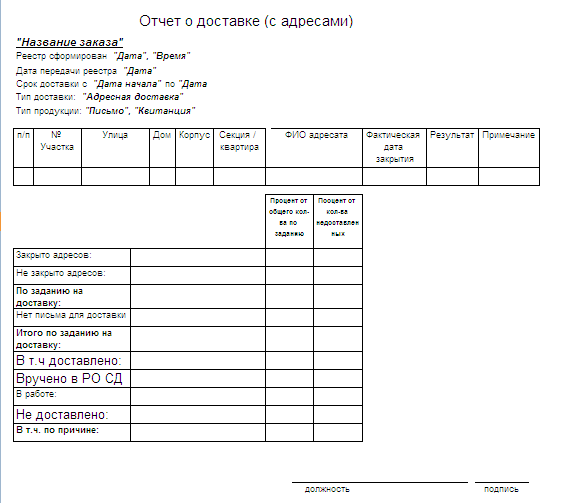 Реестр адресов для адресной доставки корреспонденцииОАО «Екатеринбургэнергосбыт»Дата:___________От Заказчика: ДиректорОАО «Екатеринбургэнергосбыт»____________________С.Е. Попов  М.П.От Исполнителя:_____________________ М.П.